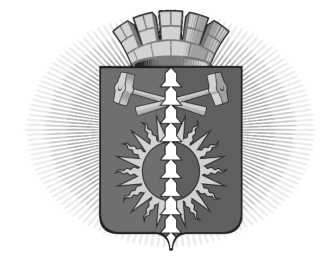 АДМИНИСТРАЦИЯ  ГОРОДСКОГО ОКРУГА ВЕРХНИЙ ТАГИЛПОСТАНОВЛЕНИЕО принятии решения об участии во Всероссийском конкурселучших проектов создания комфортной городской средыв категории «малые города» в 2024 году	В соответствии со статьями 7, 43 Федерального закона от 06.10.2003 № 131-ФЗ «Об общих принципах организации местного самоуправления в Российской Федерации», постановлением Правительства Российской Федерации от 07.03.2018 № 237 «Об утверждении Правил предоставления средств государственной поддержки из федерального бюджета бюджетам субъектов Российской Федерации для поощрения муниципальных образований – победителей Всероссийского конкурса лучших проектов создания комфортной городской среды», руководствуясь Уставом городского округа Верхний Тагил, Администрация городского округа Верхний Тагил ПОСТАНОВЛЯЕТ:Принять участие во Всероссийском конкурсе лучших проектов создания комфортной городской среды в категории «малые города» (далее - «Всероссийский конкурс») в 2024 году. Определить сроки приема предложений от населения по выбору общественной территории городского округа Верхний Тагил для участия во Всероссийском конкурсе с 15.02.2024 по 29.02.2024 включительно. Утвердить форму участия граждан и перечень пунктов сбора предложений от населения по выбору общественной территории в городе Верхний Тагил:3.1 Голосование с использованием опросного листа в стационарных пунктах (очная форма участия):- здание городского дворца культуры расположенное по адресу: Свердловская область, г. Верхний Тагил, ул. Ленина, 100, вестибюль, 1 этаж, график работы: понедельник - четверг с 8:00 до 22:00;- здания городской библиотеки, расположенные по адресам: Свердловская область, город Верхний Тагил, ул. Жуковского, 16, 1 этаж читальный зал, график работы: вторник-суббота с 12:00 до 19:00;Свердловская область, город Верхний Тагил, ул. Ленина, 1 первый этаж, читальный зал, график работы: вторник-суббота с 12:00 до 19:00.- здание МКУ КРЦ по адресу: Свердловская область, город Верхний Тагил, ул. Островского, 52, фойе, 1 этаж, график работы: понедельник-четверг с 8:00 до 17:00 ч, пятница с 8:00 до 16:00 ч.- здание МУП «Потенциал» по адресу: Свердловская область, город Верхний Тагил, ул. Островского, 52, фойе, 1 этаж, график работы: понедельник-четверг с 8:00 до 17:00 ч, пятница с 8:00 до 16:00 ч.- здание Администрации городского округа Верхний Тагил по адресу: Свердловская область, город Верхний Тагил, ул. Жуковского, 16, фойе, 1 этаж, график работы: понедельник-четверг с 8:00 до 17:00 ч, пятница с 8:00 до 16:00 ч.- здание МКУ ЦХЭУ по адресу: Свердловская область, город Верхний Тагил, ул. Чапаева, 54, фойе, 1 этаж, график работы: понедельник-четверг с 8:00 до 17:00 ч, пятница с 8:00 до 16:00 ч.3.2. Голосование с использованием опросного листа с выездным пунктом приема предложений (очная форма участия) в формате общественного участия с отдельными группами пользователей, согласно установленному графику (приложение № 1).3.3. Голосование в электронной форме:- официальный сайт городского округа Верхний Тагил,- группа Вконтакте «Формирование комфортной городской среды городского округа Верхний Тагил»,- группа Вконтакте «Верхний Тагил Вещает».3.4. Проведение фокус – групп.Утвердить форму опросного листа для принятия предложений от населения об общественной территории, на которой будет реализовываться проект создания комфортной городской среды в городе Верхний Тагил в рамках Всероссийского конкурса лучших проектов создания комфортной городской среды в категории «малые города» в 2024 году (приложение № 2).Утвердить перечень общественных территорий города Верхний Тагил, для которых ведется прием предложений от населения для участия во Всероссийском конкурсе лучших проектов создания комфортной городской среды в категории «малые города» в 2024 году:- общественная территория, расположенная по адресу: Свердловская область, город Верхний Тагил, ул. Чехова, ограниченная ул. Лесная, д. 17/1, и ул. Энтузиастов, д. 5, парк детства «Лукоморье»;- общественная территория, расположенная по адресу: Свердловская область, город Верхний Тагил, ул. Строительная, ограниченная улицей Жуковского и улицей Маяковского, «Аллея строителей». - прочие предложения от жителей.6. Заместителю Главы городского округа Верхний Тагил по жилищно-коммунальному и городскому хозяйству Н.А. Кропотухиной организовать: 6.1. Пункты приема предложений. 6.2. Выездной пункт приема предложений. 6.3. Выемку и передачу предложений от населения общественной комиссии для подведения итогов общественного обсуждения в срок до 29.02.2024.7. По итогам сбора предложений от населения общественной комиссии в срок 04.03.2024 на очном заседании принять решение о подведении итогов приема предложений от населения и определить общественную территорию, в отношении которой поступило наибольшее количество предложений для реализации проекта.8. Контроль исполнения настоящего постановления возлагаю на заместителя главы городского округа Верхний Тагил по жилищно-коммунальному и городскому хозяйству Н.А. Кропотухину.9. Настоящее постановление опубликовать на официальном сайте городского округа Верхний Тагил в сети Интернет www.go-vtagil.ru.Глава городского                                                                                   В.Г. Кириченкоокруга Верхний Тагил Приложение № 1 к постановлению администрациигородского округа Верхний Тагил№ 107 от 12.02.2024График встреч в формате общественного участияс отдельными группами пользователейПриложение № 2 к постановлению администрациигородского округа Верхний Тагил№ 107 от 12.02.2024Опросный листдля принятия предложений от населения об общественной территории,на которой будет реализовываться проект создания комфортной городской среды в городе Верхний Тагил в рамках Всероссийского конкурсаот 12.02.2024  № 107г. Верхний Тагилг. Верхний Тагилг. Верхний Тагил№ п/пНаименование мероприятияДата и время проведенияМесто проведения Состав участников1.Торжественное вручение медалей «Совет да любовь»06.02.2024,в 11.30МАУК «Городской Дворец культуры» Жители городского округа2. Торжественное мероприятие «День профсоюзного движения в Свердловской области»09.02.2024,в 15.00МАУК «Городской Дворец культуры» Жители городского округа3.Соревнование «Папа, мама, я – спортивная семья!» в рамках Областного социально-педагогического проекта «Будь здоров – Ориентиры жизни!»09.02.2024,в 18.00Спортзал МАУС «СОК»Жители городского округа4.Массовые лыжные соревнования в рамках Всероссийской лыжной гонки «Лыжня России – 2024» в городе Верхний Тагил10.02.2024,в 12.00Лыжная  трасса Жители городского округа5.Встреча с Советом ветеранов городского округа Верхний Тагил14.02.2024, в 10.30Здание МУП «Потенциал»Ветераны, пенсионеры, жители городского округа Верхний Тагил6.Митинг, посвящённый участникам локальных войн15.02.2024, 14.00Мемориал Победы Жители городского округа7.Конкурсная программа «Супер папа!»16.02.2024,16.00МАУК «Городской Дворец культуры» Жители городского округа8.Зимний Фестиваль Всероссийского физкультурно-спортивного комплекса «Готов к труду и обороне» в ГО Верхний Тагил17.02.2024, с 10.00 до 14.00Спортзал МАУС «СОК»Жители городского округа9.Традиционный областной турнир по самбо среди юношей, памяти Героя России Игоря Хоменко,  посвященный выводу советских войск из Афганистана18.02.2024, с 10.00 до 18.00Спортзал МАУС «СОК»Жители городского округа, муниципальные образования Свердловской области 10.«День защитника Отечества». Торжественный митинг, возложение цветов к Мемориалу Победы.22.02.2024,14.00Городская площадьЖители городского округа Верхний Тагил11.Форум «Школа волонтёра»24.02.2024,с 14.00 до 16.00МБУК «Половинновский сельский культурно-спортивный комплекс»Школьники, учителя, волонтеры РАЗЪЯСНЕНИЕ О ПОРЯДКЕ ЗАПОЛНЕНИЯ ОПРОСНОГО ЛИСТАПоставьте один любой знак в пустом квадрате справа от наименования общественной территории, в пользу которой сделан выборРАЗЪЯСНЕНИЕ О ПОРЯДКЕ ЗАПОЛНЕНИЯ ОПРОСНОГО ЛИСТАПоставьте один любой знак в пустом квадрате справа от наименования общественной территории, в пользу которой сделан выборТерритория ул. Чехова, ограниченная ул. Лесная, д. 17/1, и ул. Энтузиастов, д. 5 «Парк детства «Лукоморье»(Свердловская область,г. Верхний Тагил, ул. Чехова)Территория ул. Строительная, ограниченная улицей Жуковского и улицей Маяковского «Аллея строителей» (Свердловская область, г. Верхний Тагил, ул. Строительная, ограниченная улицей Жуковского и улицей Маяковского)Прочие предложения от жителей____________________________